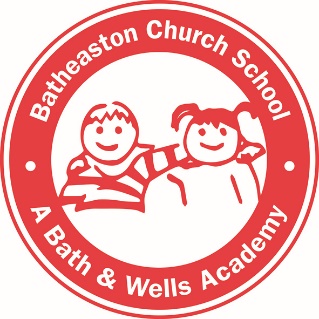 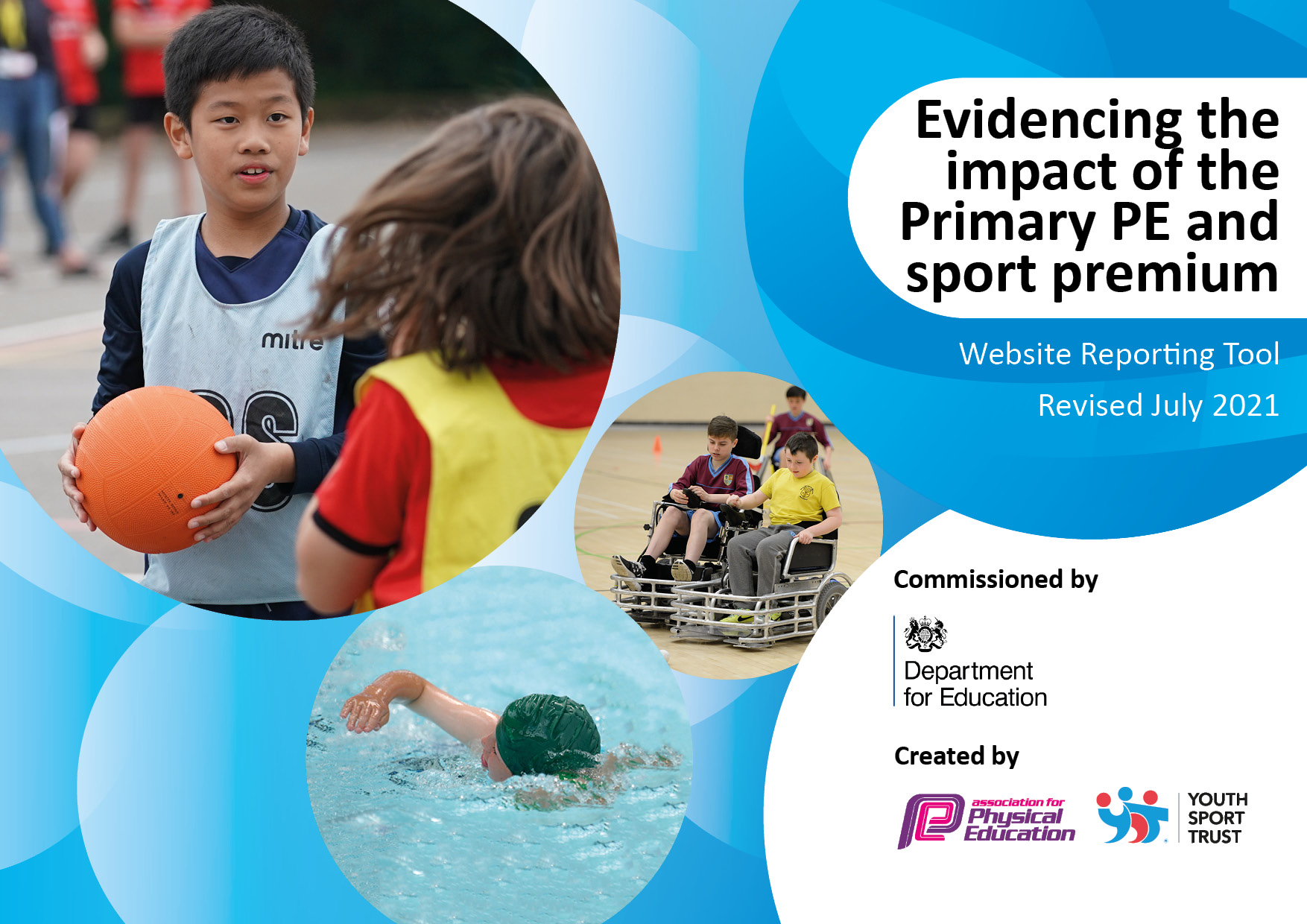 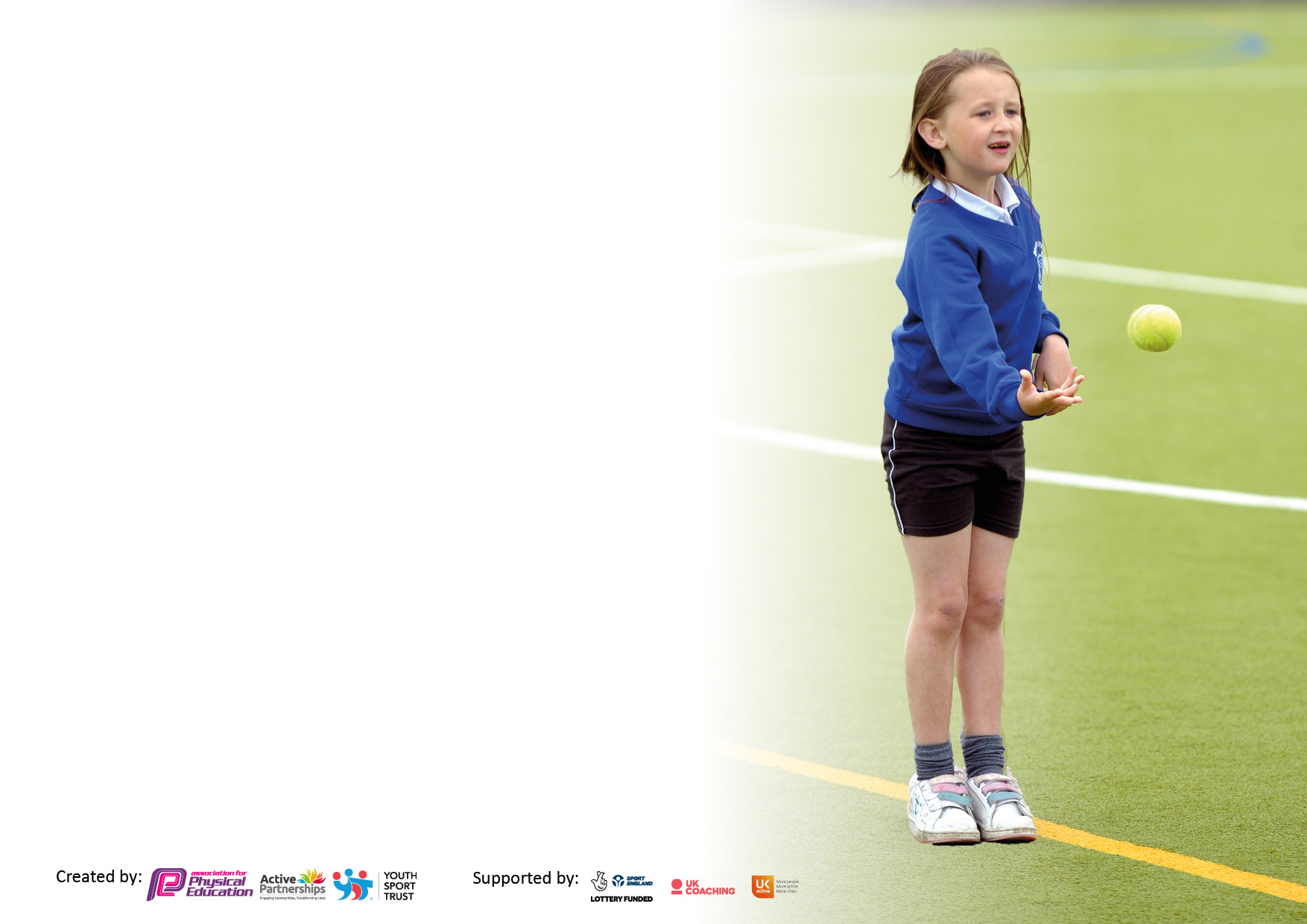 It is important that your grant is used effectively and based on school need. The Education Inspection Framework makes clear there will be a focus on ‘whether leaders and those responsible for governors all understand their respective roles and perform these in a way that enhances the effectiveness of the school’.Under the Quality of Education Ofsted inspectors consider:Intent - Curriculum design, coverage and appropriatenessImplementation - Curriculum delivery, Teaching (pedagogy) and AssessmentImpact - Attainment and progressTo assist schools with common transferable language this template has been developed to utilise the same three headings which should make your plans easily transferable between working documents.Schools     must     use     the      funding      to      make      additional      and      sustainable      improvements to    the    quality    of    Physical    Education,    School     Sport     and     Physical     Activity     (PESSPA) they offer. This means that you should use the Primary PE and sport premium to:Develop or add to the PESSPA activities that your school already offerBuild capacity and capability within the school to ensure that improvements made now will benefit pupils joining the school in future yearsThe Primary PE and sport premium should not be used to fund capital spend projects; the school’s budget should fund these.Pleasevisitgov.ukfortherevisedDfEguidanceincludingthe5keyindicatorsacrosswhichschoolsshoulddemonstrate animprovement.Thisdocumentwillhelpyoutoreviewyourprovisionandtoreportyourspend.DfEencouragesschools to use this template as an effective way of meeting the reporting requirements of the Primary PE and sport premium.We recommend you start by reflecting on the impact of current provision and reviewing the previous spend.Schools are required to publish details of how they spend this funding, including any under-spend from 2019/2020, as well as on the impact it has on pupils’ PE and sport participation and attainment. All funding must be spent by 31st July 2022.We recommend regularly updating the table and publishing it on your website throughout the year. This evidences your ongoing self-evaluation of how you are using the funding to secure maximum, sustainable impact. Final copy must be posted on your website by the end of the academic year and no later than the 31st July 2021. To see an example of how to complete the table please click HERE.Created by:	Supported by: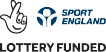 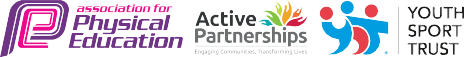 Total amount carried over from 2020/21£95Total amount allocated for 2021/22£18, 235How much (if any) do you intend to carry over from this total fund into 2022/23?£1,905Total amount allocated for 2022/23£17,690Total amount of funding for 2022/23. To be spent and reported on by 31st July 2023.£19,865Meeting national curriculum requirements for swimming and water safety.N.B. Complete this section to your best ability. For example you might have practised safe self-rescue techniques on dry land which you can then transfer to the pool when school swimming restarts.Due to exceptional circumstances priority should be given to ensuring that pupils can perform safe self rescue even if they do not fully meet the first two requirements of the NC programme of studyWhat percentage of your current Year 6 cohort swim competently, confidently and proficiently over a distance of at least 25 metres?N.B. Even though your pupils may swim in another year please report on their attainment on leaving primary school at the end of the summer term 2021.Please see note above67%What percentage of your current Year 6 cohort use a range of strokes effectively [for example, front crawl, backstroke and breaststroke]?Please see note above67%What percentage of your current Year 6 cohort perform safe self-rescue in different water-based situations?64%Schools can choose to use the Primary PE and sport premium to provide additional provision for swimming but this must be for activity over and above the national curriculum requirements. Have you used it in this way?Yes/NoAcademic Year: 2022/23Academic Year: 2022/23Total fund allocated:Total fund allocated:Date Updated:Date Updated:Date Updated:Date Updated:Key indicator 1: The engagement of all pupils in regular physical activity – Chief Medical Officers guidelines recommend that primary school pupils undertake at least 30 minutes of physical activity a day in schoolKey indicator 1: The engagement of all pupils in regular physical activity – Chief Medical Officers guidelines recommend that primary school pupils undertake at least 30 minutes of physical activity a day in schoolKey indicator 1: The engagement of all pupils in regular physical activity – Chief Medical Officers guidelines recommend that primary school pupils undertake at least 30 minutes of physical activity a day in schoolKey indicator 1: The engagement of all pupils in regular physical activity – Chief Medical Officers guidelines recommend that primary school pupils undertake at least 30 minutes of physical activity a day in schoolKey indicator 1: The engagement of all pupils in regular physical activity – Chief Medical Officers guidelines recommend that primary school pupils undertake at least 30 minutes of physical activity a day in schoolKey indicator 1: The engagement of all pupils in regular physical activity – Chief Medical Officers guidelines recommend that primary school pupils undertake at least 30 minutes of physical activity a day in schoolKey indicator 1: The engagement of all pupils in regular physical activity – Chief Medical Officers guidelines recommend that primary school pupils undertake at least 30 minutes of physical activity a day in schoolKey indicator 1: The engagement of all pupils in regular physical activity – Chief Medical Officers guidelines recommend that primary school pupils undertake at least 30 minutes of physical activity a day in schoolPercentage of total allocation:Percentage of total allocation:Key indicator 1: The engagement of all pupils in regular physical activity – Chief Medical Officers guidelines recommend that primary school pupils undertake at least 30 minutes of physical activity a day in schoolKey indicator 1: The engagement of all pupils in regular physical activity – Chief Medical Officers guidelines recommend that primary school pupils undertake at least 30 minutes of physical activity a day in schoolKey indicator 1: The engagement of all pupils in regular physical activity – Chief Medical Officers guidelines recommend that primary school pupils undertake at least 30 minutes of physical activity a day in schoolKey indicator 1: The engagement of all pupils in regular physical activity – Chief Medical Officers guidelines recommend that primary school pupils undertake at least 30 minutes of physical activity a day in schoolKey indicator 1: The engagement of all pupils in regular physical activity – Chief Medical Officers guidelines recommend that primary school pupils undertake at least 30 minutes of physical activity a day in schoolKey indicator 1: The engagement of all pupils in regular physical activity – Chief Medical Officers guidelines recommend that primary school pupils undertake at least 30 minutes of physical activity a day in schoolKey indicator 1: The engagement of all pupils in regular physical activity – Chief Medical Officers guidelines recommend that primary school pupils undertake at least 30 minutes of physical activity a day in schoolKey indicator 1: The engagement of all pupils in regular physical activity – Chief Medical Officers guidelines recommend that primary school pupils undertake at least 30 minutes of physical activity a day in school53%53%IntentIntentImplementationImplementationImplementationImplementationImpactImpactYour school focus should be clear what you want the pupils to know and be able to do and aboutwhat they need to learn and toconsolidate through practice:Your school focus should be clear what you want the pupils to know and be able to do and aboutwhat they need to learn and toconsolidate through practice:Make sure your actions to achieve are linked to your intentions:Make sure your actions to achieve are linked to your intentions:Funding allocated:Funding allocated:Evidence of impact: what do pupils now know and what can they now do? What has changed?:Evidence of impact: what do pupils now know and what can they now do? What has changed?:Sustainability and suggested  next steps:Sustainability and suggested  next steps:Review current physical activity levels of our pupils in order to target provision appropriately to support least active childrenReview current physical activity levels of our pupils in order to target provision appropriately to support least active childrenPupil and teacher questionnaires to be distributed and analysed by P.E. lead to monitor levels of physical activity.Pupil and teacher questionnaires to be distributed and analysed by P.E. lead to monitor levels of physical activity.N/AN/AAll teachers were provided with information about their least active pupils in September, about their class’s P.E. preferences, areas of strength and weaknesses. This has helped to ensure targeted support for pupils of all abilities.  All teachers were provided with information about their least active pupils in September, about their class’s P.E. preferences, areas of strength and weaknesses. This has helped to ensure targeted support for pupils of all abilities.  Continue with this tracking, but also incorporate curriculum end points into information packs for teachers.Continue with this tracking, but also incorporate curriculum end points into information packs for teachers.Support least active children and PP pupils to access extra-curricular clubs.Support least active children and PP pupils to access extra-curricular clubs.Provide a wide variety extra-curricular activities, ensuring that the clubs offer target the interests of the less active children. Provide a targeted club ‘Get Set, Go’ for least active children Use of Sports Premium to fund places for least active and PP children to participate in after school non funded extra-curricular clubs.Provide a wide variety extra-curricular activities, ensuring that the clubs offer target the interests of the less active children. Provide a targeted club ‘Get Set, Go’ for least active children Use of Sports Premium to fund places for least active and PP children to participate in after school non funded extra-curricular clubs.£1000£1000PP pupils have received funded places at extra curricular clubs.Sports clubs have targeted tBath City FCProgressive Sports – Get, Set, GoPP pupils have received funded places at extra curricular clubs.Sports clubs have targeted tBath City FCProgressive Sports – Get, Set, GoContinue to fund targeted clubs at lunchtime for least active pupils – participation is higher. Include provision in Mike’s Meadow and links with friends to encourage least active. Continue to fund extra curricular clubs for PP pupils to ensure equality of opportunity.Continue to fund targeted clubs at lunchtime for least active pupils – participation is higher. Include provision in Mike’s Meadow and links with friends to encourage least active. Continue to fund extra curricular clubs for PP pupils to ensure equality of opportunity.Ensure high levels of physical activity are maintained at lunchtimeEnsure high levels of physical activity are maintained at lunchtimeFund Play Leaders to initiate and facilitate active games and sessions at lunchtime   Fund Play Leaders to initiate and facilitate active games and sessions at lunchtime   £6000£6000Play leaders have been able to open the playground space further this year, encouraging more active play in the wider space given. Play leaders have been able to open the playground space further this year, encouraging more active play in the wider space given. Follow MAT’s guidance.Follow MAT’s guidance.Develop and promote playtime and lunchtime personal and termly challenge concept to encourage pupils to self motivate themselvesDevelop and promote playtime and lunchtime personal and termly challenge concept to encourage pupils to self motivate themselvesLaunch ‘Termly Challenge’ board and reward system using the Year 5 Play LeadersInvest in large solar stopwatch and stop watches for fencingLaunch ‘Termly Challenge’ board and reward system using the Year 5 Play LeadersInvest in large solar stopwatch and stop watches for fencing£1600£1600Not spent.Not spent.Use pupil voice to ascertain priority playground equipment to increase physical activity. Use pupil voice to ascertain priority playground equipment to increase physical activity. Ensure lessons are as active as possible. Ensure quality first teaching is taking place in all classes. Provide feedbackEnsure lessons are as active as possible. Ensure quality first teaching is taking place in all classes. Provide feedbackLearning walks – funding to facilitate release timeMonitor planning, lesson observations, Learning walks – funding to facilitate release timeMonitor planning, lesson observations, Lessons observed.Lessons observed.Continue to monitor as per guidance.Continue to monitor as per guidance.Raise physical activity levels of Year 1 pupilsRaise physical activity levels of Year 1 pupilsPurchase new shedPurchase new wheeled and other active toysPurchase new shedPurchase new wheeled and other active toys£2000£2000FOBS to fund shed.FOBS to fund shed.Possible investment in wheeled toys to increase physical literacy for year 1 pupils.Possible investment in wheeled toys to increase physical literacy for year 1 pupils.Year 4 pupils to engage with Bath Rugby programme Year 4 pupils to engage with Bath Rugby programme Buy into ‘Black’ provision to increase confidenceBuy into ‘Black’ provision to increase confidence£1750£1750Teacher reported that the pupils engaged in a wide range of sports and grew in confidence.Teacher reported that the pupils engaged in a wide range of sports and grew in confidence.Seek further opportunities next academic year. Seek further opportunities next academic year. Key indicator 2: The profile of PESSPA being raised across the school as a tool for whole school improvementKey indicator 2: The profile of PESSPA being raised across the school as a tool for whole school improvementKey indicator 2: The profile of PESSPA being raised across the school as a tool for whole school improvementKey indicator 2: The profile of PESSPA being raised across the school as a tool for whole school improvementKey indicator 2: The profile of PESSPA being raised across the school as a tool for whole school improvementKey indicator 2: The profile of PESSPA being raised across the school as a tool for whole school improvementKey indicator 2: The profile of PESSPA being raised across the school as a tool for whole school improvementKey indicator 2: The profile of PESSPA being raised across the school as a tool for whole school improvementPercentage of total allocation:Percentage of total allocation:Key indicator 2: The profile of PESSPA being raised across the school as a tool for whole school improvementKey indicator 2: The profile of PESSPA being raised across the school as a tool for whole school improvementKey indicator 2: The profile of PESSPA being raised across the school as a tool for whole school improvementKey indicator 2: The profile of PESSPA being raised across the school as a tool for whole school improvementKey indicator 2: The profile of PESSPA being raised across the school as a tool for whole school improvementKey indicator 2: The profile of PESSPA being raised across the school as a tool for whole school improvementKey indicator 2: The profile of PESSPA being raised across the school as a tool for whole school improvementKey indicator 2: The profile of PESSPA being raised across the school as a tool for whole school improvement3%3%IntentIntentImplementationImplementationImplementationImplementationImpactImpactYour school focus should be clear what you want the pupils to know and be able to do and aboutwhat they need to learn and toconsolidate through practice:Your school focus should be clear what you want the pupils to know and be able to do and aboutwhat they need to learn and toconsolidate through practice:Make sure your actions to achieve are linked to your intentions:Make sure your actions to achieve are linked to your intentions:Funding allocated:Funding allocated:Evidence of impact: what do pupils now know and what can they now do? What has changed?:Evidence of impact: what do pupils now know and what can they now do? What has changed?:Sustainability and suggested  next steps:Sustainability and suggested  next steps:Raise the profile of physical activityRaise the profile of physical activityPhysical activity is promoted a minimum of once a fortnight via school Twitter account, school emails, other social media.  Keep up-to-date P.E. board in lobbyPromotion of structures e.g. Go Noodle, Yoga Kids, Funky Friday, Body Coach and other activity inspiring websitesProvide pedometers for each class to assess their physical activity levels – encourage teachers to link with place value and other relevant maths objectives.Ensure to provide Head Teacher with sporting news for the termly newsletterSeek links with organisations who provide support to develop activity levels across the curriculum e.g. Active MathsPhysical activity is promoted a minimum of once a fortnight via school Twitter account, school emails, other social media.  Keep up-to-date P.E. board in lobbyPromotion of structures e.g. Go Noodle, Yoga Kids, Funky Friday, Body Coach and other activity inspiring websitesProvide pedometers for each class to assess their physical activity levels – encourage teachers to link with place value and other relevant maths objectives.Ensure to provide Head Teacher with sporting news for the termly newsletterSeek links with organisations who provide support to develop activity levels across the curriculum e.g. Active MathsN/AN/ATwitter account has been successful in promoting physical activity especially competitive sport. Sporting news celebrating in school assembly, newsletter, P.E. biannual sporting news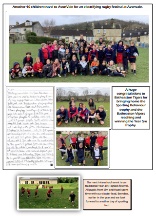 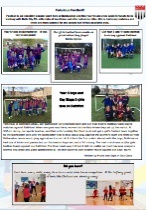 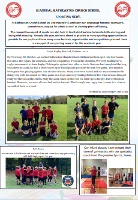 Twitter account has been successful in promoting physical activity especially competitive sport. Sporting news celebrating in school assembly, newsletter, P.E. biannual sporting newsResearch an effective platform/ strategy for encouraging physical activity outside of school hours.Research an effective platform/ strategy for encouraging physical activity outside of school hours.Inspire pupils to participate in physical activity for their physical and emotional well-beingInspire pupils to participate in physical activity for their physical and emotional well-beingFund Paralympian, Stephannie Millward, to visit Batheaston School for the dayFund Paralympian, Stephannie Millward, to visit Batheaston School for the day£250£250Very inspiring visit from Stephannie linked with school vision.Very inspiring visit from Stephannie linked with school vision.Research other inspiration sporting speakers for next academic year. Research other inspiration sporting speakers for next academic year. SSCo to be employed to develop young leaders within the school, with the specific purpose of leading intra sessions, festivals and planned lunchtime activitiesSSCo to be employed to develop young leaders within the school, with the specific purpose of leading intra sessions, festivals and planned lunchtime activitiesBuy into SSCO (Brendan Rouse) to develop young sports leaders. Sport Leaders to be trained and regularly leading activity sessions during lunch timeBuy into SSCO (Brendan Rouse) to develop young sports leaders. Sport Leaders to be trained and regularly leading activity sessions during lunch timeSee below (Key Indicator 4)See below (Key Indicator 4)Sports leaders trained within curriculum time. Pupils identified as transferring their skills to the playground to increase physical activity. Sports leaders trained within curriculum time. Pupils identified as transferring their skills to the playground to increase physical activity. Ensure training is earlier in the year.Ensure training is earlier in the year.Promote healthy eatingPromote healthy eatingReview snack policy involving school council to assess its success. Review range of snacks consumed. Hold a ‘Healthy Living’ weekReview snack policy involving school council to assess its success. Review range of snacks consumed. Hold a ‘Healthy Living’ week£250£250Healthy Living Week increased the profile of healthy living – good parental feedback and links with catering company made. Healthy Living Week increased the profile of healthy living – good parental feedback and links with catering company made. Hold again next year but consider the timing within the school calendar so that all themes can be explored in further detail.Hold again next year but consider the timing within the school calendar so that all themes can be explored in further detail.Key indicator 3: Increased confidence, knowledge and skills of all staff in teaching PE and sportKey indicator 3: Increased confidence, knowledge and skills of all staff in teaching PE and sportKey indicator 3: Increased confidence, knowledge and skills of all staff in teaching PE and sportKey indicator 3: Increased confidence, knowledge and skills of all staff in teaching PE and sportPercentage of total allocation:Key indicator 3: Increased confidence, knowledge and skills of all staff in teaching PE and sportKey indicator 3: Increased confidence, knowledge and skills of all staff in teaching PE and sportKey indicator 3: Increased confidence, knowledge and skills of all staff in teaching PE and sportKey indicator 3: Increased confidence, knowledge and skills of all staff in teaching PE and sport27%IntentImplementationImplementationImpactYour school focus should be clearMake sure your actions toFundingEvidence of impact: what doSustainability and suggestedwhat you want the pupils to knowachieve are linked to yourallocated:pupils now know and whatnext steps:and be able to do and aboutintentions:can they now do? What haswhat they need to learn and tochanged?:consolidate through practice:Develop the skills and knowledge of teachers and of children Employ P.E. Specialist Teacher – James at Progressive Sports – to provide CPD and lessons to each teacher/ class for at least x1 six week block Invite local clubs to deliver taster lessons. All teachers to evaluate their CPD.Time table Intra-House Competitions for each class using the support from Progressive Sports.Junior – Infant ‘Teach Back’ to support infant class children and provide leaders opportunities£4403NB. Estimated sum back from after school club: £700Teacher feedback forms clearly demonstrated that teachers are feeling more confident and have gained new skills to teach P.E.Discontinue with regular CPD for staff as this has been in place for the last couple of years and teacher confidence is now at a good level. Work alongside external sport clubs and agencies to develop teacher and pupil skills and support pupil well-beingFurther develop links with Avon Rugby Club and utilise the coaching opportunities they have previously offeredSeek further projects with: Bath RFC, Bath City FC, Team Bath Tennis, Blue Sky Tennis£1000Classes have worked with: Bath Rugby, Avon Rugby, Bath RFC, Blue Sky Tennis, Baskervilles gym and Bath City FC this year. These sessions have proved very popular and have lead to children joining external clubs. 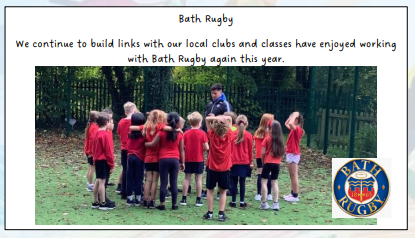 Continue to seek further opportunities especially for dance and gym, which is harder to access club links. Ensure lessons are well planned with well structured progression of skills and knowledgeSubscribe to The P.E. Hub for lesson planning support£450Teacher questionnaires reported that the P.E. Hub has increased their confidence and skill progression.Subscribe to next year. Ensure effective and innovative spending of the SSPP.E. Lead to attend the WES annual conference£120 (conference cost)£200 (supply cover for class teacher’s class)Conference was postponed and then took place on a day we were unable to attend. Attend Wes Sport conference.Key indicator 4: Broader experience of a range of sports and activities offered to all pupilsKey indicator 4: Broader experience of a range of sports and activities offered to all pupilsKey indicator 4: Broader experience of a range of sports and activities offered to all pupilsKey indicator 4: Broader experience of a range of sports and activities offered to all pupilsPercentage of total allocation:Key indicator 4: Broader experience of a range of sports and activities offered to all pupilsKey indicator 4: Broader experience of a range of sports and activities offered to all pupilsKey indicator 4: Broader experience of a range of sports and activities offered to all pupilsKey indicator 4: Broader experience of a range of sports and activities offered to all pupils8%IntentImplementationImplementationImpactYour school focus should be clearMake sure your actions toFundingEvidence of impact: what doSustainability and suggestedwhat you want the pupils to knowachieve are linked to yourallocated:pupils now know and whatnext steps:and be able to do and aboutintentions:can they now do? What haswhat they need to learn and tochanged?:consolidate through practice:Offer a wide range of extra-curricular clubs• Use pupil conferencing to assess the types of sports pupils would like to try; utilise the varied equipment and skills Progressive Sports can offer to provide different clubsN/AClub attendance is high especially dodgeball and football. Use pupil voice to facilitate clubs that   engage more girls in KS2.Provide top-up swimming for all Year 6 pupils who do not meet the end of KS2 swimming objectives•Facilitate Top-Up swimming classes and transport to children in 6 who are unable to fulfil the National Curriculum objectives.£1000x13 non swimmers in Year 6 were given the opportunity to access swimming lessons. Following feedback, move lessons to earlier in the year. Contract Sport Safe to check gymnastic equipmentEnsure safe equipment£250Equipment checked and fixed appropriately.Continue to contract Sport Safe to check equipment. Ensure safe equipment and maximum participation by providing a variety of sporting opportunitiesPurchase new dodgeballs and footballs£300Dodgeballs used to enhance club and lessonsUse pupil voice to ascertain future sport equipment investments. Key indicator 5: Increased participation in competitive sportKey indicator 5: Increased participation in competitive sportKey indicator 5: Increased participation in competitive sportKey indicator 5: Increased participation in competitive sportPercentage of total allocation:Key indicator 5: Increased participation in competitive sportKey indicator 5: Increased participation in competitive sportKey indicator 5: Increased participation in competitive sportKey indicator 5: Increased participation in competitive sport9%IntentImplementationImplementationImpactYour school focus should be clearMake sure your actions toFundingEvidence of impact: what doSustainability and suggestedwhat you want the pupils to knowachieve are linked to yourallocated:pupils now know and whatnext steps:and be able to do and aboutintentions:can they now do? What haswhat they need to learn and tochanged?:consolidate through practice:Ensure all pupils have the opportunity to participate in competitive sportBuy into SSCO partnership with Bathampton Church School in order to:Plan festivalsLead festivalsLead ‘coached’ lessons so that all pupils are confident and safe when participating in festivals£1400Every child in every class has attended a sports festival with our partner school.Teacher, pupil and parent feedback has been very positive.Sport Leaders have designed and lead sport festival.Continue to buy into the hub. Discuss with Bathampton the possibility of inviting other schools. Provide opportunities for pupils to compete in inter-school competitionsSeek opportunities for pupils who attend extra-curricular clubs to participate in inter-school matchesN/APupils have been given the opportunity to participate in after school football matches, tournaments and  rugby festivals. Try to re-establish a working hub with cluster schools that sets out a timetable of after school matches in September 2023 in order to prevent the difficulties experienced this year. All pupils to participate in annual Sports DayPay for line paintingInvest in sport awards£300Memorable Sports Day.Use council service to paint lines on Rhymes next academic year. Total Spent:Total Spent:£18, 353Total carried forward:£1, 512Signed off bySigned off byHead Teacher:Date:Subject Leader:Jenny EnstoneDate:July 2023Governor:Date: